2018年4月求人事業所様へ学生の応募に必要な書類・各種証明書等の本学の対応について岩手県立大学キャリアセンター履歴書本学では、大学として厳密に指定している履歴書用紙（様式）はありません。ただし、およそ汎用的だと思われる様式で、岩手県立大学の表記がある履歴書用紙を大学生協で入手できるようにしております。各種証明書・成績証明書卒業（修了）年次の前年までの成績が反映されたものは、卒業（修了）年次の4月1日以降に発行しております。・（卒業／修了）見込証明書卒業（修了）見込証明書は、原則として卒業（修了）年次の4月1日時点での単位習得状況等を考慮し、発行しております。・健康診断証明書卒業（修了）年次のものは、原則として卒業（修了）年次の6月1日以降に発行しております。推薦書等本学では、学生の「自由応募」においてご要望される推薦書等は、原則発行しておりません。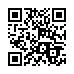 大学HP（ Topページ＞キャリア 就職＞企業の皆さま ）http://www.iwate-pu.ac.jp/career/company.html 　　　　　　　　に原則発行していない理由を記載しております。ご確認いただけますようお願いいたします。なお特段の事情がある場合には、キャリアセンターまでご相談ください。その他、ご配慮いただきたいこと上記HPには、就職・採用活動全般でご配慮いただきたいことを記載しております。また、学生の採用選考におきましては公正・公平な評価をお願いいたします。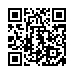 ご参考：厚生労働省HP（ 公正な採用選考の基本 ）http://www2.mhlw.go.jp/topics/topics/saiyo/saiyo1.htm　          以上岩手県立大学キャリアセンター電話：019-694-2020　Eメール：ipu-syusyoku@ml.iwate-pu.ac.jp